Publicado en  el 05/12/2014 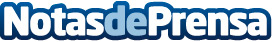 Cinco estrellas Euro NCAP para el Nuevo Kia SorentoMáxima puntuación para el Nuevo Kia Sorento. Una carrocería significativamente más fuerte y una amplia gama de elementos de seguridad activa. A la venta en Europa en la primera mitad del 2014.Datos de contacto:Nota de prensa publicada en: https://www.notasdeprensa.es/cinco-estrellas-euro-ncap-para-el-nuevo-kia_1 Categorias: Automovilismo Industria Automotriz http://www.notasdeprensa.es